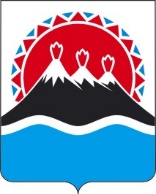 П О С Т А Н О В Л Е Н И ЕГУБЕРНАТОРА КАМЧАТСКОГО КРАЯВ соответствии с Федеральным законом от 21.07.2005 № 115-ФЗ
«О концессионных соглашениях», Законом Камчатского края от 16.12.2009
№ 378 «О Порядке управления и распоряжения имуществом, находящимся
в государственной собственности Камчатского края» и распоряжением Правительства Камчатского края от 24.01.2018 № 35-РППОСТАНОВЛЯЮ:1. Утвердить:1) порядок межведомственного взаимодействия исполнительных органов Камчатского края при разработке, рассмотрении, принятии решения
о заключении концессионных соглашений, инициаторами которых являются исполнительные органы Камчатского края согласно приложению 1
к настоящему постановлению;2) порядок рассмотрения предложения лица, выступившего
с инициативой заключения концессионного соглашения, предложения
об изменении заключенного концессионного соглашения согласно
приложению 2 к настоящему постановлению;3) порядок взаимодействия исполнительных органов Камчатского края и органов местного самоуправления муниципальных образований в Камчатском крае при подготовке, заключении, исполнении, изменении концессионных соглашений в отношении объектов теплоснабжения, централизованных систем горячего водоснабжения, холодного водоснабжения и (или) водоотведения, отдельных объектов таких систем, концедентом по которым выступают муниципальные образования Камчатского края, третьей стороной – Камчатский край согласно приложению 3 к настоящему постановлению.2. Установить, что от имени Камчатского края в качестве концедента по концессионным соглашениям выступает исполнительный орган Камчатского края, уполномоченный осуществлять отдельные права и обязанности в сфере, в которой планируется реализация концессионного соглашения.3. Настоящее постановление вступает в силу со дня его официального опубликования. Порядокмежведомственного взаимодействия исполнительных органов
Камчатского края при разработке, рассмотрении, принятии решения
о заключении концессионных соглашений, инициаторами которых являются исполнительные органы Камчатского края (далее – Порядок)1. Настоящий Порядок определяет особенности взаимодействия исполнительных органов Камчатского края при разработке, рассмотрении и принятии решения о заключении концессионных соглашений, инициаторами которых являются исполнительные органы Камчатского края.2. В настоящем Порядке используются понятия, предусмотренные Федеральным законом от 21.07.2005 № 115-ФЗ «О концессионных соглашениях» (далее – Закон № 115-ФЗ).3. Объектом концессионного соглашения является создаваемое и (или) реконструируемое имущество, право собственности на которое принадлежит или будет принадлежать Камчатскому краю. Виды объектов концессионного соглашения установлены Законом № 115-ФЗ и распоряжением Правительства Камчатского края от 24.01.2018 № 35-РП.4. Исполнительный орган Камчатского края, осуществляющий управление в сфере, в которой планируется реализация концессионного соглашения (далее – Отраслевой орган) в соответствии с распоряжением Правительства Камчатского края от 24.01.2018 № 35-РП, обеспечивает разработку предложения о заключении концессионного соглашения по форме согласно приложению к настоящему Порядку, в том числе подготовку проекта концессионного соглашения в соответствии с требованиями, установленными Законом № 115-ФЗ (далее – предложение).5. Отраслевой орган распоряжением Правительства Камчатского края образует отраслевую рабочую группу по рассмотрению определенного инвестиционного проекта (далее – Рабочая группа) и утверждает ее состав в целях рассмотрения на заседании Рабочей группы предложения, оценки целесообразности реализации концессионного соглашения с учетом возможных правовых и финансовых рисков Камчатского края при реализации концессионного соглашения и вынесения решения о заключении или отказе в заключении концессионного соглашения.6. В состав рабочей группы могут включаться:1) представители исполнительных органов Камчатского края
(по согласованию);2) представители Региональной службы по тарифам и ценам Камчатского края (далее – РСТЦ), в случае если в предложении объектом концессионного соглашения является имущество, относящееся к сфере тарифного регулирования (по согласованию);3) представители Законодательного Собрания Камчатского края в случае, если при заключении концессионного соглашения предусматривается передача недвижимого имущества, составляющего казну Камчатского края, балансовой стоимостью свыше 10 млн рублей, в соответствии с Законом Камчатского края от 16.12.2009 № 378 «О Порядке управления и распоряжения имуществом, находящимся в государственной собственности Камчатского края»
(по согласованию);4) представители органов местного самоуправления муниципальных образований в Камчатском крае (по согласованию);5) представители агентства развития Камчатского края, полномочия которого в соответствии с постановлением Правительства Камчатского края
 от 10.04.2023 № 209-П «О наделении акционерного общества «Корпорация развития Камчатского края» функциями агентства развития Камчатского края и утверждении порядка взаимодействия агентства развития Камчатского края
с исполнительными органами Камчатского края и органами местного самоуправления муниципальных образований в Камчатском крае» осуществляет акционерное общество «Корпорация развития Камчатского края», ответственное за реализацию организационного, экономического
и правового сопровождения инвестиционных проектов в соответствии
с Законом № 115-ФЗ;6) представители ресурсоснабжающих и иных организаций, имеющих отношение к сфере реализации концессионного соглашения (по согласованию).7. Отраслевой орган в течение 3 рабочих дней с даты издания распоряжения Правительства Камчатского края об образовании Рабочей группы, указанного в части 5 настоящего Порядка, направляет предложение в:1) Главное правовое управление Администрации Губернатора Камчатского края (далее – ГПУ) в целях проведения правовой экспертизы проекта концессионного соглашения на предмет соответствия его условий федеральному законодательству, которое предоставляет мотивированное заключение в адрес Отраслевого органа в срок, не превышающий 10 рабочих дней со дня поступления предложения;2) РСТЦ в целях подготовки мотивированного заключения, в случае если объектом концессионного соглашения является имущество, относящееся к сфере тарифного регулирования, которая в рамках своей компетенции согласует содержащиеся долгосрочные параметры регулирования деятельности концессионера (долгосрочные параметры регулирования цен (тарифов), определенные в соответствии с нормативными правовыми актами Российской Федерации) и метод регулирования тарифов, и направляет в адрес Отраслевого органа мотивированное заключение о целесообразности или нецелесообразности заключения концессионного соглашения либо
о целесообразности заключения концессионного соглашения на иных условиях с приложением согласованных (определенных) долгосрочных параметров регулирования деятельности концессионера и метода регулирования тарифов в срок, не превышающий 10 рабочих дней со дня получения предложения.8. Секретарь Рабочей группы организует вводное заседание Рабочей группы в течение 3 рабочих дней с даты издания распоряжения Правительства Камчатского края об образовании Рабочей группы для ознакомления
с условиями предложения.9. Члены Рабочей группы и (или) другие исполнительные органы Камчатского края и (или) органы местного самоуправления муниципальных образований в Камчатском крае рассматривают на заседаниях Рабочей группы предложение, по результатам изучения которого готовят в части своей компетенции и направляют в адрес секретаря Рабочей группы мотивированные заключения о целесообразности или нецелесообразности заключения концессионного соглашения либо о целесообразности заключения концессионного соглашения на иных условиях, в срок, не превышающий
10 рабочих дней со дня рассмотрения предложения на вводном заседании Рабочей группы.10. Секретарь Рабочей группы в течение 5 рабочих дней со дня поступления мотивированных заключений членов Рабочей группы, ГПУ и РСТЦ при необходимости и обеспечивает организацию заседания Рабочей группы, на котором большинством голосов, присутствующих на заседании членов Рабочей группы, принимают одно из следующих решений:1) признать целесообразным заключение концессионного соглашения;2) признать целесообразным заключение концессионного соглашения на иных условиях;3) признать нецелесообразным заключение концессионного соглашения.11. Решение Рабочей группы, указанное в пунктах 1–3 части 10 настоящего Порядка, как органа, уполномоченного на рассмотрение предложения о заключении концессионного соглашения, оформляется протоколом заседания Рабочей группы в течение 3 рабочих дней со дня проведения заседания.12. В случае, предусмотренном пунктом 2 части 10 настоящего Порядка, срок на доработку предложения и его повторное рассмотрение Рабочей группой устанавливается председателем Рабочей группы.13. В случае, предусмотренном пунктом 1 части 10 настоящего Порядка, в течение 5 рабочих дней со дня принятия Рабочей группой решения о целесообразности заключения концессионного соглашения секретарь Рабочей группы формирует пакет документов в составе предложения, мотивированных заключений, подготовленных в соответствии с частями 7, 9 настоящего Порядка, сводного заключения, подготовленного Отраслевым органом и протоколов заседаний Рабочей группы и организует очередное заседание Рабочей группы, на котором рассматривается вопрос о заключении концессионного соглашения или об отказе в заключении концессионного соглашения.14. По итогам рассмотрения вопроса, указанного в части 13 настоящего Порядка, Рабочая группа большинством голосов, присутствующих на заседании членов Рабочей группы, принимает одно из следующих решений:1) о заключении концессионного соглашения;2) об отказе в заключении концессионного соглашения с указанием основания отказа.15. Решение Рабочей группы, указанное в пунктах 1–2 части 14 настоящего Порядка, оформляется протоколом заседания Рабочей группы в течение 3 рабочих дней со дня проведения заседания.16. Отраслевой орган в течение 15 рабочих дней распоряжением Правительства Камчатского края о заключении концессионного соглашения на согласованных условиях утверждает конкурсную документацию открытого конкурса на право заключения концессионного соглашения в соответствии со статьей 22 Закона № 115-ФЗ, в том числе с учетом особенностей, предусмотренных частью 4.10 статьи 37 Закона № 115-ФЗ.17. Информация о конкурсе подлежит опубликованию на официальном сайте в информационно-телекоммуникационной сети «Интернет» для размещения информации о проведении торгов, определенном Правительством Российской Федерации.Приложениек порядку межведомственного взаимодействия исполнительных органов Камчатского края при разработке, рассмотрении, принятии решения о заключении концессионных соглашений, инициаторами которых являются исполнительные органы Камчатского краяФормапредложения о заключении концессионного соглашенияПредложение о заключении концессионного соглашения(прилагается проект концессионного соглашения)___________________________________________________орган исполнительной власти Камчатского края, выступающийс инициативой заключения концессионного соглашения(далее – заявитель)Порядокрассмотрения предложения лица, выступившего с инициативой заключения концессионного соглашения, предложения об изменении заключенного концессионного соглашения (далее – Порядок)1. Настоящий Порядок определяет особенности взаимодействия исполнительных органов Камчатского края и индивидуальных предпринимателей, российских или иностранных юридических лиц либо действующих без образования юридического лица по договору простого товарищества (договору о совместной деятельности) двух и более указанных юридических лиц, отвечающих требованиям, предусмотренным частью 4.11 статьи 37 Федерального закона от 21.07.2005 № 115-ФЗ «О концессионных соглашениях» (далее – Закон № 115-ФЗ), обратившихся в порядке, установленном частями 4.2–4.4, 4.6–4.10, 4.12 статьи 37 Закона № 115-ФЗ,
 с предложением о заключении концессионного соглашения с приложением проекта концессионного соглашения (далее – инициатор заключения концессионного соглашения, предложение), по вопросам рассмотрения предложения о заключении концессионного соглашения, а также предложений об изменении ранее заключенных концессионных соглашений.2. В настоящем Порядке используются понятия, предусмотренные Законом № 115-ФЗ.3. Отраслевым органом по рассмотрению предложения является исполнительный орган Камчатского края, осуществляющий управление в сфере, в которой планируется реализация концессионного соглашения (далее – Отраслевой орган), в соответствии с распоряжением Правительства Камчатского края от 24.01.2018 № 35-РП.4. Объектом концессионного соглашения является создаваемое и (или) реконструируемое имущество, право собственности на которое принадлежит или будет принадлежать Камчатскому краю (далее – объект концессионного соглашения). Виды объектов концессионного соглашения установлены 
 Законом № 115-ФЗ и распоряжением Правительства Камчатского края
 от 24.01.2018 № 35-РП.5. Отраслевой орган в течение 3 рабочих дней со дня поступления предложения рассматривает его на соответствие:1) требованиям статьи 10 Закона № 115-ФЗ и, в случае если объектом концессионного соглашения являются объекты теплоснабжения, централизованные системы горячего водоснабжения, холодного водоснабжения и (или) водоотведения, отдельные объекты таких систем, статьи 42 
 Закона № 115-ФЗ;2) требованиям статьи 37 Закона № 115-ФЗ и, в случае если объектом концессионного соглашения являются объекты теплоснабжения, централизованные системы горячего водоснабжения, холодного водоснабжения и (или) водоотведения, отдельные объекты таких систем, статьи 52 
 Закона № 115-ФЗ.6. В случае соответствия предложения указанным в пунктах 1–2 части 5 настоящего Порядка условиям Отраслевой орган в течение 15 рабочих дней распоряжением Правительства Камчатского края образует отраслевую рабочую группу по рассмотрению определенного инвестиционного проекта (далее – Рабочая группа) и утверждает ее состав в целях рассмотрения на заседании Рабочей группы предложения, оценки целесообразности реализации концессионного соглашения с учетом возможных правовых и финансовых рисков Камчатского края при реализации концессионного соглашения и вынесения решения о заключении или отказе в заключении концессионного соглашения.7. В состав рабочей группы могут включаться:1) представители исполнительных органов Камчатского края (по согласованию);2) представители Региональной службы по тарифам и ценам Камчатского края (далее – РСТЦ), в случае если в предложении объектом концессионного соглашения является имущество, относящееся к сфере тарифного регулирования (по согласованию);3) представители Законодательного Собрания Камчатского края в случае, если при заключении концессионного соглашения предусматривается передача недвижимого имущества, составляющего казну Камчатского края, балансовой стоимостью свыше 10 млн рублей, в соответствии с Законом Камчатского края от 16.12.2009 № 378 «О Порядке управления и распоряжения имуществом, находящимся в государственной собственности Камчатского края» 
 (по согласованию);4) представители органов местного самоуправления муниципальных образований в Камчатском крае (по согласованию);5) представители агентства развития Камчатского края, полномочия которого в соответствии с постановлением Правительства Камчатского края
 от 10.04.2023 № 209-П «О наделении акционерного общества «Корпорация развития Камчатского края» функциями агентства развития Камчатского края и утверждении порядка взаимодействия агентства развития Камчатского края
с исполнительными органами Камчатского края и органами местного самоуправления муниципальных образований в Камчатском крае» осуществляет акционерное общество «Корпорация развития Камчатского края», ответственное за реализацию организационного, экономического и правового сопровождения инвестиционных проектов в соответствии
с Законом № 115-ФЗ;6) представители ресурсоснабжающих и иных организаций, имеющих отношение к сфере реализации концессионного соглашения (по согласованию).8. Отраслевой орган в течение 3 рабочих дней со дня издания распоряжения Правительства Камчатского края об образовании Рабочей группы, указанного в части 6 настоящего Порядка, направляет предложение в:1) Главное правовое управление Администрации Губернатора Камчатского края (далее – ГПУ) в целях проведения правовой экспертизы проекта концессионного соглашения на предмет соответствия его условий федеральному законодательству, которое предоставляет мотивированное заключение в адрес Отраслевого органа в срок, не превышающий 10 рабочих дней со дня поступления предложения;2) РСТЦ для согласования содержащихся в предложении долгосрочных параметров регулирования деятельности концессионера и метода регулирования тарифов, определенных в соответствии с нормативными правовыми актами Российской Федерации, в случае если объектом концессионного соглашения являются объекты, связанные с регулируемыми видами экономической деятельности. РСТЦ в течение 10 рабочих дней со дня получения предложения согласовывает, определяет и направляет в адрес Отраслевого органа содержащиеся в предложении долгосрочные параметры регулирования деятельности концессионера, метод регулирования тарифов и мотивированное заключение о целесообразности или нецелесообразности заключения концессионного соглашения либо о целесообразности заключения концессионного соглашения на иных условиях.9. Секретарь Рабочей группы организует вводное заседание Рабочей группы в течение 3 рабочих дней со дня издания распоряжения Правительства Камчатского края об образовании Рабочей группы для ознакомления с условиями предложения.10. Члены Рабочей группы и (или) другие исполнительные органы Камчатского края и (или) органы местного самоуправления муниципальных образований в Камчатском крае рассматривают предложение на заседании Рабочей группы, готовят в части своей компетенции и направляют в адрес Отраслевого органа мотивированные заключения о целесообразности или нецелесообразности заключения концессионного соглашения либо
о целесообразности заключения концессионного соглашения на иных условиях, в срок, не превышающий 10 рабочих дней со дня рассмотрения предложения на вводном заседании.11. В случае направления информации о нецелесообразности заключения концессионного соглашения такой отказ подлежит обоснованию в соответствии с частью 4.6 статьи 37 Закона № 115-ФЗ.12. Секретарь Рабочей группы в течение 5 рабочих дней со дня поступления мотивированных заключений членов Рабочей группы, ГПУ и при необходимости РСТЦ обеспечивает организацию заседания Рабочей группы, на котором большинством голосов, присутствующих на заседании членов Рабочей группы, принимают одно из следующих решений:1) признать целесообразным заключение концессионного соглашения;2) признать нецелесообразным заключение концессионного соглашения;3) признать целесообразным заключение концессионного соглашения на иных условиях (срок на доработку предложения и его повторное рассмотрение Рабочей группой определяется председателем Рабочей группы в рамках заседания и оформляется протоколом Рабочей группы).13. Решение Рабочей группы, указанное в пунктах 1–3 части 12 настоящего Порядка, как органа, уполномоченного на рассмотрение предложения о заключении концессионного соглашения, оформляется протоколом заседания Рабочей группы в течение 3 рабочих дней со дня проведения заседания и направляется Отраслевым органом инициатору заключения концессионного соглашения в срок не позднее 3 рабочих дней со дня утверждения указанного протокола.14. В случае, предусмотренном пунктом 1 части 12 настоящего Порядка секретарь Рабочей группы в течение 5 рабочих дней формирует пакет документов в составе предложения, сводного заключения, подготовленного Отраслевым органом, мотивированных заключений, подготовленных в соответствии с частями 8, 10 настоящего Порядка, протоколов заседаний Рабочей группы и иных необходимых документов и организует заседание Рабочей группы, которая выносит на рассмотрение вопрос о возможности заключения концессионного соглашения.15. По итогам рассмотрения вопроса, указанного в части 14 настоящего Порядка, Рабочая группа большинством голосов, присутствующих на заседании членов Рабочей группы, принимает одно из следующих решений:1) о заключении концессионного соглашения;2) об отказе в заключении концессионного соглашения;3) о заключении концессионного соглашения на иных условиях.16. Решение Рабочей группы, указанное в пунктах 1–3 части 15 настоящего Порядка, оформляется в виде протокола заседания Рабочей группы в течение 3 рабочих дней со дня проведения заседания и направляется инициатору заключения концессионного соглашения Отраслевым органом в срок не позднее 3 рабочих дней со дня утверждения указанного протокола.17. В случае принятия решения, указанного в пункте 1 части 15 настоящего Порядка, Отраслевой орган в течение 15 рабочих дней распоряжением Правительства Камчатского края о заключении концессионного соглашения на согласованных условиях утверждает конкурсную документацию открытого конкурса на право заключения концессионного соглашения в соответствии со статьей 22 Закона № 115-ФЗ, в том числе с учетом особенностей, предусмотренных частью 4.10 статьи 37 Закона № 115-ФЗ.18. Отраслевой орган в течение 5 рабочих дней со дня утверждения указанного в части 17 настоящего Порядка распоряжения публикует на официальном сайте в информационно-телекоммуникационной сети Интернет для размещения информации о проведении торгов, определенном Правительством Российской Федерации (далее – официальный сайт), предложение и распоряжение Правительства Камчатского края о заключении концессионного соглашения на согласованных условиях, утверждает конкурсную документацию открытого конкурса на право заключения концессионного соглашения в целях принятия заявок о готовности к участию в конкурсе на заключение концессионного соглашения на условиях, определенных в предложении, в отношении объекта концессионного соглашения, предусмотренного в данном предложении, от иных лиц, отвечающих требованиям, предъявляемым частью 4.1 статьи 37
 Закона № 115-ФЗ к лицу, выступающему с инициативой заключения концессионного соглашения (далее – заявка о готовности к участию в конкурсе).19. В случае принятия решения, указанного в пункте 3 части 15 настоящего Порядка, в указанное решение включается информация о сроках и порядке проведения переговоров в целях обсуждения иных условий концессионного соглашения и их согласования (далее – переговоры), которое оформляется проколом заседания Рабочей группы в соответствии с частью 16 настоящего Порядка.20. Переговоры проводятся в рамках заседаний Рабочей группы и в форме совместных совещаний с участием инициатора заключения концессионного соглашения. Переговоры проводятся в срок, не превышающий 90 календарных дней со дня утверждения протокола заседания Рабочей группы о принятии решения о заключении концессионного соглашения в отношении объекта концессионного соглашения на иных условиях.21. Результат переговоров оформляется протоколами заседаний Рабочей группы. По результатам переговоров Рабочей группой принимается решение о согласовании условий концессионного соглашения или об отказе в согласовании условий концессионного соглашения.22. В случае если в результате переговоров стороны не достигли согласия по условиям концессионного соглашения в отношении объекта концессионного соглашения либо инициатор заключения концессионного соглашения отказался от ведения переговоров, члены Рабочей группы принимают решение
о невозможности заключения концессионного соглашения в отношении объекта концессионного соглашения с указанием основания отказа, которое оформляется в течение 3 рабочих дней со дня проведения заседания Рабочей группы протоколом Рабочей группы и направляется инициатору заключения концессионного соглашения в течение 3 рабочих дней со дня утверждения указанного протокола.23. В случае если в результате проведения переговоров Рабочей группой принято решение о согласовании условий концессионного соглашения Отраслевой орган в течение 3 рабочих дней со дня утверждения протокола указанного заседания уведомляет инициатора заключения концессионного соглашения об окончании переговоров.24. Отраслевой орган в течении 3 рабочих дней со дня утверждения протокола Рабочей группы о согласовании условий концессионного соглашения направляет предложение о заключении концессионного соглашения на иных условиях по итогам проведенных переговоров в:1) ГПУ в целях повторного проведения правовой экспертизы проекта концессионного соглашения на предмет соответствия его условий федеральному законодательству, которое предоставляет мотивированное заключение в адрес Отраслевого органа в срок, не превышающий 7 рабочих дней со дня поступления предложения;2) РСТЦ, в случае если представители РСТЦ не являются членами Рабочей группы, и при изменении содержащихся в предложении долгосрочных параметров регулирования деятельности концессионера и метода регулирования тарифов, определенных в соответствии с нормативными правовыми актами Российской Федерации, если объектом концессионного соглашения являются объекты, связанные с регулируемыми видами экономической деятельности. Мотивированное заключение направляется в адрес Отраслевого органа в срок, не превышающий 7 рабочих дней со дня поступления предложения.25. Секретарь Рабочей группы в течение 10 рабочих дней со дня утверждения протокола о согласовании условий концессионного соглашения формирует пакет документов в составе предложения, сводного заключения, подготовленного Отраслевым органом, протоколов заседаний Рабочей группы, мотивированных заключений членов Рабочей группы, ГПУ и при наличии РСТЦ и организует заседание Рабочей группы, на рассмотрение которой выносится вопрос о возможности заключения концессионного соглашения на новых согласованных условиях.26. По итогам рассмотрения вопроса, указанного в части 25 настоящего порядка, Рабочая группа большинством голосов, присутствующих на заседании членов Рабочей группы, принимает одно из следующих решений:1) о заключении концессионного соглашения;2) об отказе в заключении концессионного соглашения.27. Решение Рабочей группы, указанное в пунктах 1–2 части 26 настоящего Порядка, оформляется протоколом заседания Рабочей группы в течение 3 рабочих дней со дня проведения заседания и направляется инициатору заключения концессионного соглашения секретарем Рабочей группы срок не позднее 3 рабочих дней со дня утверждения указанного протокола.28. Инициатор заключения концессионного соглашения представляет в Отраслевой орган проект концессионного соглашения с внесенными в него в соответствии с протоколами Рабочей группы изменениями (далее – измененный проект концессионного соглашения) в срок, не превышающий
10 рабочих дней.29. Отраслевой орган в течение 15 рабочих дней распоряжением Правительства Камчатского края о заключении концессионного соглашения на согласованных условиях утверждает конкурсную документацию открытого конкурса на право заключения концессионного соглашения в соответствии со статьей 22 Закона № 115-ФЗ, в том числе с учетом особенностей, предусмотренных частью 4.10 статьи 37 Закона № 115-ФЗ.30. Измененный проект концессионного соглашения, копии протоколов Рабочей группы и предложение размещаются в течение 10 рабочих дней со дня утверждения распоряжения, указанного в части 29 настоящего Порядка, на официальном сайте в целях принятия заявок о готовности к участию в конкурсе.31. В случае если в течение 45 календарных дней со дня размещения на официальном сайте информации, указанной в пункте 30 настоящего Порядка, поступили заявки о готовности к участию в конкурсе, Отраслевой орган обязан разместить в течение 5 рабочих дней данную информацию на официальном сайте.32. Отраслевой орган обеспечивает организацию, подготовку и проведение конкурса на право заключения концессионного заключения в соответствиями с положениями Закона № 115-ФЗ.33. В случае если в течение срока, указанного в части 31 настоящего Порядка, не поступило заявок о готовности к участию в конкурсе, концессионное соглашение заключается на условиях, предусмотренных в предложении и проекте концессионного соглашения (измененном проекте концессионного соглашения), без проведения конкурса в порядке, установленном Законом № 115-ФЗ.34. Внесение изменений в подписанное концессионное соглашение оформляется дополнительным соглашением к концессионному соглашению.35. Проект дополнительного соглашения к подписанному концессионному соглашению (далее – проект дополнительного соглашения) проходит процедуру согласования, предусмотренную частями 8–15 настоящего Порядка с учетом следующих особенностей:1) в случае если дополнительным соглашением вносятся изменения, не относящиеся к существенным условиям концессионного соглашения, определенным статьями 10 и 42 Закона № 115-ФЗ, проект дополнительного соглашения на рассмотрение Рабочей группой не выносится, при этом Отраслевой орган издает соответствующий приказ на основании решения Рабочей группы;2) в случае если дополнительным соглашением изменяются условия концессионного соглашения, определенные на основании решения о заключении концессионного соглашения и конкурсного предложения концессионера по критериям конкурса, Отраслевой орган обеспечивает подготовку проекта распоряжения Правительства Камчатского края о внесении изменений в концессионное соглашение, в иных случаях такое решение оформляется в форме приказа Отраслевого органа;3) в случае если дополнительным соглашением изменяются долгосрочные параметры регулирования, концессионер обеспечивает их согласование с РСТЦ в соответствии с действующим законодательством;4) получение согласия антимонопольного органа, предусмотренного частью 3 статьи 13 и статьей 43 Закона № 115-ФЗ, обеспечивает Отраслевой орган или концессионер, выступающие с инициативой изменения концессионного соглашения.Порядоквзаимодействия исполнительных органов Камчатского края и органов местного самоуправления муниципальных образований в Камчатском крае при подготовке, заключении, исполнении, изменении концессионных соглашений в отношении объектов теплоснабжения, централизованных систем горячего водоснабжения, холодного водоснабжения и (или) водоотведения, отдельных объектов таких систем, концедентом по которым выступают муниципальные образования Камчатского края, третьей стороной – Камчатский край 
(далее – Порядок)1. Согласование проекта концессионного соглашения1. Настоящий Порядок определяет особенности взаимодействия исполнительных органов Камчатского края и органов местного самоуправления муниципальных образований в Камчатском крае (далее – Муниципальное образование) при подготовке, заключении, исполнении, изменении концессионных соглашений в отношении объектов теплоснабжения, централизованных систем горячего водоснабжения, холодного водоснабжения и (или) водоотведения, отдельных объектов таких систем, концедентом по которым выступает муниципальное образование Камчатского края, которому не переданы полномочия по государственному регулированию тарифов в сфере теплоснабжения, в сфере водоснабжения и водоотведения, третьей стороной – Камчатский край.2. В настоящем Порядке используются понятия, предусмотренные Федеральным законом от 21.07.2005 № 115-ФЗ «О концессионных соглашениях» (далее – Закон № 115-ФЗ).3. Отраслевым органом по рассмотрению предложений о заключении концессионных соглашений в отношении объектов теплоснабжения, централизованных систем горячего водоснабжения, холодного водоснабжения и (или) водоотведения, отдельных объектов таких систем и приложений к ним, концедентом по которым выступает Муниципальное образование, третьей стороной – Камчатский край, является Министерство жилищно-коммунального хозяйства и энергетики Камчатского края (далее – Отраслевой орган).4. В случае получения Муниципальным образованием предложения о заключении концессионного соглашения (далее – предложение) по инициативе потенциального инвестора проект такого соглашения в течение 3 рабочих дней одновременно с направлением в Отраслевой орган предоставляется Муниципальным образованием в соответствии с частью 3 статьи 52
Закона № 115-ФЗ в Региональную службу по тарифам и ценам Камчатского края (далее – РСТЦ) для согласования в порядке, установленном Правительством Российской Федерации, содержащихся в предложении
о заключении концессионного соглашения долгосрочных параметров регулирования деятельности концессионера (долгосрочных параметров регулирования цен (тарифов), определенных в соответствии с нормативными правовыми актами Российской Федерации в сфере теплоснабжения, водоснабжения и водоотведения, долгосрочных параметров государственного регулирования цен (тарифов) в сфере теплоснабжения) и метода регулирования тарифов.5. РСТЦ в срок не позднее, чем 10 рабочих дней со дня получения документов согласовывает либо определяет и направляет в адреса Муниципального образования и Отраслевого органа содержащиеся в предложении долгосрочные параметры регулирования деятельности концессионера, указанные в части 3 статьи 46 Закона № 115-ФЗ, с учетом положений статьи 52 Закона № 115-ФЗ, метод регулирования тарифов и мотивированное заключение о целесообразности заключения концессионного соглашения, либо мотивированное заключение о нецелесообразности заключения концессионного соглашения, которым отказывает в согласовании
с указанием причин такого отказа в соответствии с действующим законодательством.6. В составе материалов, направляемых Муниципальным образованием в адрес Отраслевого органа, в случае обращения лица, выступающего с инициативой заключения концессионного соглашения, включается информация в соответствии с пунктами 1, 4–11 части 1 статьи 46 Закона № 115-ФЗ и копии правоудостоверяющих (правоустанавливающих) документов в отношении имущества, передаваемого по концессионному соглашению.7. Отраслевой орган в течение 5 рабочих дней со дня получения предложения рассматривает его и приложенные к нему материалы и готовит заключение на соответствие:1) требованиям статей 10 и 42 Закона № 115-ФЗ;2) требованиям статей 37 и 52 Закона № 115-ФЗ.8. По итогам рассмотрения предложения Отраслевой орган направляет заключение о его соответствии или несоответствии требованиями, указанным в части 7 настоящего Порядка, в Муниципальное образование письмом об итогах рассмотрения предложения.9. В случае соответствия предложения условиям, указанным в части 7 настоящего Порядка, Отраслевой орган в течение 15 рабочих дней образует распоряжением Правительства Камчатского края отраслевую рабочую группу по рассмотрению определенного инвестиционного проекта (далее – Рабочая группа) и утверждает ее состав в целях рассмотрения на заседании Рабочей группы предложения, оценки целесообразности реализации концессионного соглашения с учетом возможных правовых и финансовых рисков Камчатского края при реализации концессионного соглашения и вынесения решения о заключении или отказе в заключении концессионного соглашения.10. В состав рабочей группы могут включаться:1) представители исполнительных органов Камчатского края (по согласованию);2) представители РСТЦ, в случае если в предложении объектом концессионного соглашения является имущество, относящееся к сфере тарифного регулирования (по согласованию);3) представители Законодательного Собрания Камчатского края в случае, если при заключении концессионного соглашения предусматривается передача недвижимого имущества, составляющего казну Камчатского края, балансовой стоимостью свыше 10 млн рублей, в соответствии с Законом Камчатского края от 16.12.2009 № 378 «О Порядке управления и распоряжения имуществом, находящимся в государственной собственности Камчатского края»
 (по согласованию);4) представители органов местного самоуправления муниципальных образований в Камчатском крае (по согласованию);5) представители агентства развития Камчатского края, полномочия которого в соответствии с постановлением Правительства Камчатского края от 10.04.2023 № 209-П «О наделении акционерного общества «Корпорация развития Камчатского края» функциями агентства развития Камчатского края и утверждении порядка взаимодействия агентства развития Камчатского края с исполнительными органами Камчатского края и органами местного самоуправления муниципальных образований в Камчатском крае» осуществляет акционерное общество «Корпорация развития Камчатского края», ответственное за реализацию организационного, экономического и правового сопровождения инвестиционных проектов в соответствии 
 с Законом № 115-ФЗ;6) представители ресурсоснабжающих и иных организаций, имеющих отношение к сфере реализации концессионного соглашения (по согласованию).11. Отраслевой орган в течение 3 рабочих дней с даты издания распоряжения Правительства Камчатского края об образовании Рабочей группы, указанного в части 5 настоящего Порядка, направляет предложение в Главное правовое управление Администрации Губернатора Камчатского края (далее – ГПУ) в целях проведения правовой экспертизы проекта концессионного соглашения на предмет соответствия его условий федеральному законодательству, которое предоставляет мотивированное заключение в адрес Отраслевого органа в срок, не превышающий 10 рабочих дней со дня поступления предложения.12. Секретарь Рабочей группы организует вводное заседание Рабочей группы в течение 3 рабочих дней с даты издания распоряжения Правительства Камчатского края об образовании Рабочей группы для ознакомления с условиями предложения.13. Члены Рабочей группы и (или) другие исполнительные органы Камчатского края и (или) органы местного самоуправления муниципальных образований в Камчатском крае рассматривают на заседаниях Рабочей группы предложение, по результатам изучения которого готовят в части своей компетенции и направляют в адрес секретаря Рабочей группы мотивированные заключения о целесообразности или нецелесообразности заключения концессионного соглашения либо о целесообразности заключения концессионного соглашения на иных условиях, в срок, не превышающий
 10 рабочих дней со дня рассмотрения предложения на вводном заседании Рабочей группы.14. Секретарь Рабочей группы в течение 5 рабочих дней со дня поступления мотивированных заключений членов Рабочей группы и ГПУ обеспечивает организацию заседания Рабочей группы, на котором большинством голосов, присутствующих на заседании членов Рабочей группы, принимают одно из следующих решений:1) признать целесообразным заключение концессионного соглашения;2) признать нецелесообразным заключение концессионного соглашения;3) признать целесообразным заключение концессионного соглашения на иных условиях.15. Решение Рабочей группы, указанное в пунктах 1–3 части 14 настоящего Порядка, как органа, уполномоченного на рассмотрение предложения о заключении концессионного соглашения, оформляется протоколом заседания Рабочей группы в течение 3 рабочих дней со дня проведения заседания и направляется Отраслевым органом в Муниципальное образование в срок не позднее 3 рабочих дней со дня утверждения указанного протокола.16. В течение 5 рабочих дней с момента принятия решения Рабочей группой о признании целесообразным заключения концессионного соглашения, оформленного протоколом заседания Рабочей группы, секретарь Рабочей группы формирует пакет документов в составе предложения, сводного заключения, разработанного Отраслевым органом, мотивированных заключений членов Рабочей группы, ГПУ и РСТЦ, протоколов заседаний Рабочей группы и организует очередное заседание Рабочей группы, на котором рассматривается вопрос о заключении концессионного соглашения или об отказе в заключении концессионного соглашения.17. По итогам рассмотрения вопроса, указанного в части 16 настоящего Порядка, Рабочая группа большинством голосов, присутствующих на заседании членов Рабочей группы, принимает одно из следующих решений, которое в течение 3 рабочих дней оформляется протоколом Рабочей группы и направляется в адрес Муниципального образования в течение 3 рабочих дней со дня утверждения указанного протокола:1) о заключении концессионного соглашения;2) о заключении концессионного соглашения на иных условиях;3) об отказе в заключении концессионного соглашения.18. В случае принятия решения о заключении концессионного соглашения протокол направляется в Муниципальное образование для оформления решения Муниципального образования о возможности заключения концессионного соглашения на предложенных инициатором условиях, которое оформляется в форме правового акта Муниципального образования.19. Общий срок рассмотрения предложения не должен превышать 58 рабочих дней со дня его поступления в Муниципальное образование.В случае отсутствия в установленный настоящим пунктом срок решения Отраслевого органа, предусмотренного частью 15 настоящего Порядка, Муниципальное образование вправе принять решение о возможности заключения концессионного соглашения на иных условиях.20. Муниципальное образование размещает на официальном сайте в информационно-телекоммуникационной сети Интернет для размещения информации о проведении торгов, определенном Правительством Российской Федерации (далее – официальный сайт), предложение о заключении концессионного соглашения в целях принятия заявок о готовности к участию в конкурсе на заключение концессионного соглашения на условиях, определенных в предложении о заключении концессионного соглашения в отношении объекта концессионного соглашения, предусмотренного в предложении о заключении концессионного соглашения, от иных лиц, отвечающих требованиям, предъявляемым частью 4.1 статьи 37
 Закона № 115-ФЗ к лицу, выступающему с инициативой заключения концессионного соглашения, только после получения от Отраслевого органа приказа о согласовании Проекта концессионного соглашения и материалов к нему.21. В случае принятия решения о возможности заключения концессионного соглашения в отношении объекта концессионного соглашения на иных условиях, чем предложено инициатором заключения концессионного соглашения, Муниципальное образование включает в указанное решение информацию о сроках и порядке проведения переговоров в целях обсуждения иных условий концессионного соглашения и их согласования по результатам переговоров (далее – переговоры).22. Переговоры проводятся в рамках заседаний Рабочих групп и в форме совместных совещаний с участием Муниципального образования и инициатора заключения концессионного соглашения. Переговоры проводятся в срок, не превышающий 90 календарных дней с момента принятия решения о возможности заключения концессионного соглашения в отношении объекта концессионного соглашения на иных условиях.23. Результат переговоров оформляется протоколом (протоколами) заседаний Рабочей группы. По окончании проведения процедуры переговоров Рабочей группой принимается решение о согласовании условий концессионного соглашения или о несогласовании условий концессионного соглашения.24. В случае если в результате переговоров стороны не достигли согласия по условиям концессионного соглашения в отношении объекта концессионного соглашения либо инициатор заключения концессионного соглашения отказался от ведения переговоров, члены Рабочей группы принимают решение о невозможности заключения концессионного соглашения в отношении объекта концессионного соглашения с указанием основания отказа, которое оформляется в течение 3 рабочих дней со дня проведения заседания Рабочей группы протоколом Рабочей группы и направляется в Муниципальное образование в течение 3 рабочих дней со дня утверждения указанного протокола.25. В случае если Рабочей группой принято решение о согласовании условий концессионного соглашения Отраслевой орган в течении 3 рабочих дней со дня принятия решения направляет предложение о заключении концессионного соглашения на иных условиях по итогам проведенных переговоров в:1) ГПУ в целях повторного проведения правовой экспертизы измененного проекта концессионного соглашения на предмет соответствия его условий федеральному законодательству, которое предоставляет мотивированное заключение в адрес Отраслевого органа в срок, не превышающий 7 рабочих дней со дня поступления предложения;2) РСТЦ, в случае если представители РСТЦ не являются членами Рабочей группы, и при изменении содержащихся в предложении долгосрочных параметров регулирования деятельности концессионера и метода регулирования тарифов, определенных в соответствии с нормативными правовыми актами Российской Федерации, если объектом концессионного соглашения являются объекты, связанные с регулируемыми видами экономической деятельности. Мотивированное заключение направляется в адрес Отраслевого органа в срок, не превышающий 7 рабочих дней со дня поступления предложения.26. Секретарь Рабочей группы в течение 10 рабочих дней со дня принятия соответствующего решения формирует пакет документов в составе предложения, сводного заключения, подготовленного Отраслевым органом, протоколов заседаний Рабочей группы, мотивированных заключений членов Рабочей группы, ГПУ и РСТЦ, организует заседание Рабочей группы и выносит на ее рассмотрение вопрос о заключении концессионного соглашения на иных условиях.27. По итогам рассмотрения вопроса, указанного в части 26 настоящего Порядка, Рабочая группа большинством голосов, присутствующих на заседании членов Рабочей группы, принимает одно из следующих решений:1) о заключении концессионного соглашения;2) об отказе в заключении концессионного соглашения.28. Решение Рабочей группы, указанное в пунктах 1–2 части 27 настоящего Порядка, оформляется протоколом заседания Рабочей группы в течение 3 рабочих дней со дня проведения заседания и направляется Отраслевым органом в Муниципальное образование в срок не позднее
3 рабочих дней со дня утверждения указанного протокола.29. Инициатор заключения концессионного соглашения представляет в Муниципальное образование проект концессионного соглашения с внесенными в него изменениями в соответствии с протоколами Рабочей группы (далее – проект измененного концессионного соглашения) в срок, не превышающий
10 рабочих дней со дня утверждения указанного в части 28 настоящего Порядка.30. Муниципальное образование совместно с Отраслевым органом осуществляют рассмотрение концессионного соглашения на предмет соответствия утвержденным протоколом Рабочей группы условиям и согласовывают проект измененного концессионного соглашения не позднее
3 рабочих дней со дня его поступления в Муниципальное образование, результаты которого оформляются соответствующим правовым актом Муниципального образования.31. Согласованный в соответствии с частью 30 настоящего Порядка измененный проект концессионного соглашения, копия правового акта Муниципального образования, а также предложение размещаются в течение
 10 дней со дня согласования проекта концессионного соглашения на официальном сайте в целях принятия заявок о готовности к участию в конкурсе.32. В случае если в течение 45 календарных дней со дня размещения на официальном сайте предложения поступили заявки о готовности к участию в конкурсе, Отраслевой орган обязан разместить в течение пяти дней данную информацию на Официальном сайте.33. В течение 45 календарных дней со дня размещения информации, указанной в части 32 настоящего Порядка, Муниципальное образование осуществляет подготовку и согласование решения о проведении конкурса на право заключения концессионного соглашения в соответствии со статьей 22 Закона № 115-ФЗ.34. В случае если в течение 45 календарных дней со дня размещения на Официальном сайте предложения не поступило заявок о готовности к участию в конкурсе, концессионное соглашение заключается на условиях, предусмотренных в предложении и проекте концессионного соглашения (измененном проекте концессионного соглашения), без проведения конкурса в порядке, установленном Законом № 115-ФЗ.35. Муниципальное образование осуществляет подготовку и согласование правового акта, фиксирующего решение о заключении концессионного соглашения с учетом особенностей, предусмотренных частью 4.10 статьи 37 Закона № 115-ФЗ. Заключение соглашения обеспечивается в порядке, установленном главой 4 115-ФЗ.2. Подписание концессионного соглашения Правительством Камчатского края36. Муниципальное образование направляет в Отраслевой орган подписанное Муниципальным образованием и концессионером концессионное соглашение в трех экземплярах, соответствующее согласованному ранее проекту концессионного соглашения, с приложением в случае, предусмотренном частью 4.10 статьи 37 Закона № 115-ФЗ, подтверждения источников финансирования лица, выступающего с инициативой заключения концессионного соглашения.37. Отраслевой орган не позднее 14 рабочих дней, следующих за днем получения подписанного Муниципальным образованием и концессионером концессионного соглашения, в случае если представленное концессионером концессионное соглашение не изменяет положений согласованного ранее проекта концессионного соглашения и (или) материалов к нему, направляет его на подпись Председателю Правительства Камчатского края с приложением протоколов заседания Рабочей группы и иными необходимыми документами.38. Отраслевой орган в течение 2 рабочих дней после получения подписанного Муниципальным образованием и концессионером концессионного соглашения, в случае если представленное концессионером концессионное соглашение изменяет положения согласованного ранее проекта концессионного соглашения и (или) материалов к нему (далее – измененное Концессионное соглашение), направляет измененное Концессионное соглашение в Отраслевой орган для направления его на согласование членам Рабочей группы. Срок согласования Рабочей группой измененного концессионного соглашения не должен превышать 14 рабочих дней.39. Согласованное Рабочей группой измененное концессионное соглашение в трех экземплярах направляется на подпись Председателю Правительства Камчатского края с приложением протокола заседания Рабочей группы.40. Подписанное Председателем Правительства Камчатского края концессионное соглашение возвращается Муниципальному образованию в двух экземплярах.41. Правительство Камчатского края вправе отказать в подписании концессионного соглашения, в случае если концессионное соглашение и (или) материалы к нему не отвечают требованиям законодательства и (или) противоречат представленному конкурсному предложению победителя торгов и (или) протоколу решения конкурсной комиссии на основании решения Рабочей группы.42. В течение 2 рабочих дней со дня принятия решения Рабочей группой об отказе в подписании концессионного соглашения протокол заседания Рабочей группы направляется на согласование Председателю Правительства Камчатского края. На основании протокола заседания Рабочей группы, согласованного с Председателем Правительства Камчатского края, Отраслевой орган в течение 2 рабочих дней направляет протокол заседания Рабочей группы об отказе в подписании концессионного соглашения в Муниципальное образование.3. Внесение изменений в подписанное Правительством Камчатского края концессионное соглашение43. Внесение изменений в подписанное Председателем Правительства Камчатского края концессионное соглашение оформляется дополнительным соглашением к концессионному соглашению.44. Проект дополнительного соглашения к подписанному Председателем Правительства Камчатского края концессионному соглашению (далее – проект дополнительного соглашения) проходит процедуру согласования, предусмотренную частями 8–18 настоящего Порядка, с учетом следующих особенностей:1) в случае если дополнительным соглашением вносятся изменения, не относящиеся к существенным условиям концессионного соглашения, определенным статьями 10 и 42 Закона № 115-ФЗ, проект дополнительного соглашения на рассмотрение Рабочей группой не выносится;2) в случае если дополнительным соглашением изменяются долгосрочные параметры регулирования, концессионер обеспечивает их согласование с РСТЦ в соответствии с действующим законодательством;3) получение согласия антимонопольного органа, предусмотренного частью 3 статьи 13 Закона № 115-ФЗ, обеспечивает Муниципальное образование или концессионер, выступающие с инициативой изменения концессионного соглашения.45. Дополнительное соглашение к подписанному Председателем Правительства Камчатского края концессионному соглашению, подписанное Муниципальным образованием и концессионером, а также согласованное с Управлением Федеральной антимонопольной службы по Камчатскому краю, передается Отраслевым органом на подпись Председателю Правительства Камчатского края в течение 3 рабочих дней, следующих за днем получения всех согласований дополнительного соглашения.46. Подписанное Председателем Правительства Камчатского края дополнительное соглашение к концессионному соглашению возвращается Муниципальному образованию в двух экземплярах.[Дата регистрации] № [Номер документа]г. Петропавловск-КамчатскийО мерах по реализации отдельных положений Федерального закона от 21.07.2005 № 115-ФЗ «О концессионных соглашениях» на территории Камчатского края» [горизонтальный штамп подписи 1]В.В. СолодовПриложение 1 к постановлениюПриложение 1 к постановлениюПриложение 1 к постановлениюПриложение 1 к постановлениюГубернатора Камчатского краяГубернатора Камчатского краяГубернатора Камчатского краяГубернатора Камчатского краяот[REGDATESTAMP]№[REGNUMSTAMP]№ п/пСведенияСодержание сведений1231.Наименование органа, осуществляющего полномочия собственника в отношении вида имущества, являющегося объектом концессионного соглашения2.Имущество, являющееся объектом концессионного соглашения, которое планируется создать (реконструировать) в рамках концессионного соглашения, в том числе объекты движимого имущества, технологически связанного с объектами недвижимого имущества и предназначенного для осуществления деятельности, предусмотренной концессионным соглашением, и его существенные характеристики3.Адрес (место нахождения) предлагаемого к созданию и (или) реконструкции объекта концессионного соглашения4.Срок передачи концедентом концессионеру объекта концессионного соглашения и (или) иного передаваемого концедентом концессионеру по концессионному соглашению недвижимого имущества или недвижимого и движимого имущества, технологически связанных между собой и предназначенных для осуществления деятельности, предусмотренной концессионным соглашением5.Наличие либо отсутствие проектной документации(Примечание: указывается один из вариантов:1) проектная документация разработана заявителем (в этом случае прилагаются копия проектной документации и копия положительного заключения экспертизы проектной документации и (или) результатов инженерных изысканий);2) проектная документация будет разработана концессионером в соответствии с условиями концессионного соглашения (указываются сроки разработки);3) проектная документация будет разработана концедентом)6.Технико-экономические характеристики объекта концессионного соглашения7.Краткое описание актуальности, целей и задач предлагаемого к реализации проекта концессионного соглашения, включая проблемы, на решение которых он направлен8.Сметная стоимость предлагаемого к реализации проекта концессионного соглашения на этапе создания и (или) реконструкции и использования (эксплуатации) объекта концессионного соглашения (расходы по проекту на каждом из указанных этапов с разбивкой на источники финансирования: собственные и заемные средства, финансирование из бюджетов бюджетной системы Российской Федерации с указанием бюджета, по годам реализации проекта)9.Информация об использовании инновационных технологий при реализации проекта концессионного соглашения, в том числе при разработке проектной документации, на стадиях создания (реконструкции) и использования (эксплуатации) объекта концессионного соглашения(Примечание:заполняется в случае использования инновационных технологий при реализации проекта, в том числе при разработке проектной документации, на стадиях создания (реконструкции) и использования (эксплуатации) объекта концессионного соглашения)Приложение 2 к постановлениюПриложение 2 к постановлениюПриложение 2 к постановлениюПриложение 2 к постановлениюГубернатора Камчатского краяГубернатора Камчатского краяГубернатора Камчатского краяГубернатора Камчатского краяот[REGDATESTAMP]№[REGNUMSTAMP]Приложение 3 к постановлениюПриложение 3 к постановлениюПриложение 3 к постановлениюПриложение 3 к постановлениюГубернатора Камчатского краяГубернатора Камчатского краяГубернатора Камчатского краяГубернатора Камчатского краяот[REGDATESTAMP]№[REGNUMSTAMP]